Eastside Utility Single Fire Hydrant Flow Test RequestThis is a request for a Single Fire Hydrant Flow Test on Public Fire Hydrants Only.   All Fire Hydrant Flow Tests will   be conducted by Eastside Utility District personnel and may be conducted at any time after payment is made. This test will be made at the nearest Fire Hydrant location to the specified address or location or shall be made on a specifically requested Fire Hydrant. A $300.00 fee must be paid to Eastside Utility District prior to each and every Fire Hydrant Flow Test being performed. For more information, please call 423-490-9527.Please make checks payable to Eastside Utility District. Please return this form, in person, with payment to: Eastside Utility District3018 Hickory Valley RoadChattanooga, TN 37421Payment may also be mailed to: Eastside Utility DistrictP.O. Box 22037 Chattanooga, TN 37422Please remember to include a copy of this Fire Hydrant Flow Test Request with your payment.To apply for a Fire Hydrant Flow Test, please fill out the form below and submit to Eastside Utility District along  with payment for each test being conducted. Tests will be conducted at the discretion of Eastside Utility District   on a schedule that does not interfere with general operations or water supply. The Fire Hydrant Flow test data supplied by Eastside Utility District is a snapshot of how the public water distribution system is reacting to the   flow test at that specific time. As always, design criteria should include a margin of safety to account for potential distribution system fluctuations in pressure and flow rates.Date Requested:	Company or Requesting Agency:  	  Company or Agency Mailing Address:  			  Contact Name:		Contact Phone:  	 Contact Email:  			  Project Name/Development Name/Project Number:  		  Project Street Address:  			 General Fire Hydrant Location or Nearest Intersecting Street and Approximate Distance and Direction to Fire Hydrant:orNearest Fire Hydrant Location as determined by Eastside Utility DistrictApplicantSignature: 	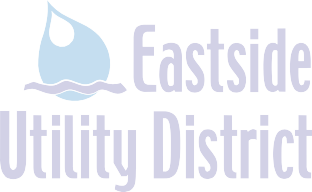 doc ver 6-25-2018 